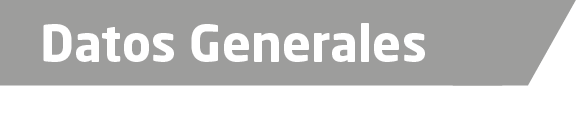 Nombre Irma Dinorah Bouzas EstradaGrado de Escolaridad Cursando Doctorado en DerechoCédula Profesional (Licenciatura) 8759832Cédula profesional (Maestría) En trámiteTeléfono de Oficina 272-72-50-4-12Correo Electrónico dinorahbe@hotmail.comDatos GeneralesFormación Académica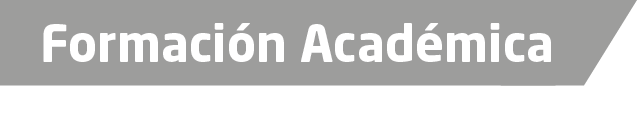 2006-2010Universidad Cristóbal Colon Estudios de Licenciatura en Derecho.2011-2013Universidad Cristóbal Colon Estudios de Maestría en Derecho Constitucional y Amparo.2015-a la fechaUniversidad Cristóbal Colon Estudios de Doctorado en Derecho.2017 en cursoDiplomado en Sistema Penal Acusatorio en la Ciudad de Córdoba, Veracruz.Trayectoria Profesional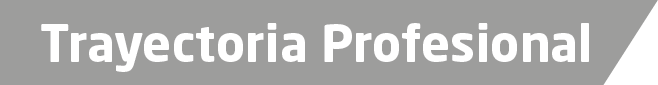 2006-2007Auxiliar de Mesa de Tramite Juzgado Primero Menor2007-2008Asistente del Ministerio Publico Primera Agencia en Veracruz, Veracruz.2008-2010 a la FechaAsistente Personal del Lic. Jorge Rodríguez Zavala en el Bufete Jurídico Rodríguez y Asociados, en Veracruz, Veracruz.2010-2011Auxiliar en el Juzgado Segundo Menor de Orizaba2014-2016 Agente del Ministerio Publico de Justicia Alternativa y Facilitador en Córdoba, Veracruz2016-2017Fiscal Segunda Facilitadora en Córdoba, Veracruz2017 a la fechaFacilitadora Primera en Orizaba, VeracruzAréas de Conocimiento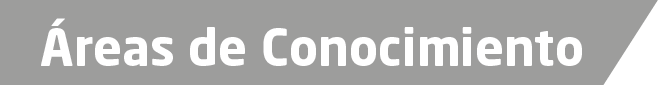 Derecho ConstitucionalDerecho CivilDerecho Penal, Mediación/Conciliación/Juntas Restaurativas